1. Први чинилац је број 3, а други број 6. Израчунај производ.А. 14Б. 18В. 122. Допуни једнакост: __*4=8.А. 2Б. 6В. 43. 1*3__5*8- Означи одговарајући знак:А. >Б. <В. =4. Данило има 6 кованица од 5 динара. Колико Данило има динара?А. 40Б. 30В. 11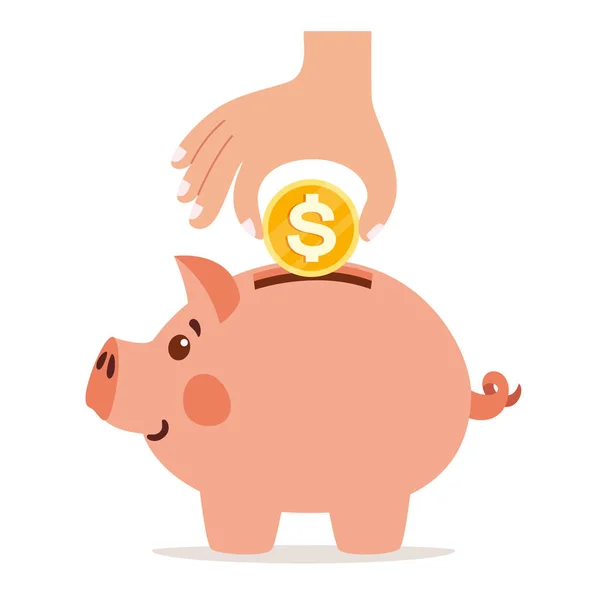 5. Попуни табелу:6. Допуни једнакост: 4*___=36А. 7Б. 8В. 97. 3*3__9*4- Означи одговарајући знак:А. >Б. <В. =8. Милица има 8 кованица од 5 динара. Колико Милица има динара?________________________________________9. Допуни једнакост: 9*__=45.А. 9Б. 5В. 1510. Први чинилац је број 4, а други број 8. Израчунај производ.A. 48Б. 32В. 4511. 3*7__4*10- Означи одговарајући знак:А. >Б. <В. =12. Допуни једнакост: 7*__=2813. Израчунај производ помоћу фотографије испод. Резултат је:А. 15Б. 20В. 25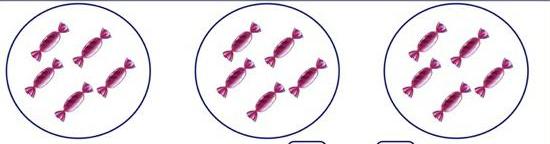 14. Први чинилац је број 1, а други број 4. Израчунај производ.____________________________________15. Израчунај производ помоћу фотографије испод. Резултат је:А. 6Б. 18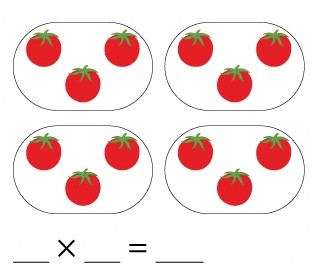 В. 12Први чинилац4Други чинилац5Производ